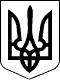 УКРАЇНАЧЕЧЕЛЬНИЦЬКА РАЙОННА РАДАВІННИЦЬКОЇ ОБЛАСТІРІШЕННЯ № 37618  травня  2018 року                                                                 19 сесія 7 скликанняПро надання дозволу на виготовлення проектно-кошторисної документації  для проведення капітального ремонту спортивної зали  КЗ «Чечельницька СЗШ І-ІІІ ст. № 1» Відповідно до частини 2 статті 43, статті 60 Закону України «Про місцеве самоврядування в Україні», враховуючи клопотання відділу освіти Чечельницької райдержадміністрації, висновок постійної  комісії  районної ради з питань  бюджету та комунальної власності, районна рада ВИРІШИЛА: 	1. Надати дозвіл відділу освіти райдержадміністрації  на виготовлення проектно-кошторисної документації  для проведення капітального  ремонту спортивної зали  комунального закладу «Чечельницька середня загальноосвітня школа І-ІІІ ступенів № 1 Чечельницького району Вінницької області».	2. Контроль за виконанням цього рішення покласти на постійну комісію районної ради  з  питань  бюджету та комунальної власності (Савчук В.В.).Голова районної ради							С.В. П’яніщук